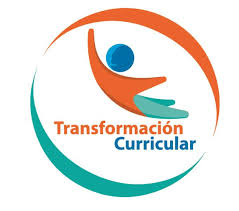 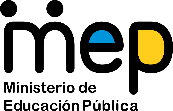 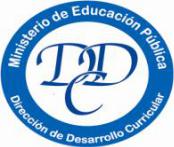 Guía de trabajo autónomo El trabajo autónomo es la capacidad de realizar tareas por nosotros mismos, sin necesidad de que nuestros/as docentes estén presentes. 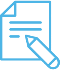 Me preparo para hacer la guía Pautas que debo verificar antes de iniciar mi trabajo.	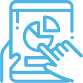 Voy a recordar lo aprendido en clase. 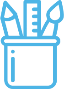  Pongo en práctica lo aprendido en claseAnexo 1 Reflexiono y anotoCentro educativo: Educador/a: Nivel: décimo año (académico y técnico)Asignatura: EspañolMateriales o recursos que voy a necesitar Cuaderno, lápiz, borrador, lapicero, hoja en blanco.Ficha de lectura (anexo 1).Condiciones que debe tener el lugar donde voy a trabajar Un espacio en el hogar donde se sienta cómodo(a) para leer y realizar la actividad.Tiempo en que se espera que realice la guía 4 horasIndicaciones Antes de iniciar con la actividad:Selecciono un  texto de lectura de mi gusto y disponibilidad en mi hogar (puede ser un cuento, una novela, un ensayo, un artículo de una revista, un artículo de periódico, un cómic, una novela gráfica, un artículo de periódico, etc.).Reflexiono sobre las ideas propuestas en la actividad siguiente.Puedo imprimir esta guía o resolverla en la computadora. Además, la agregaré en el portafolio de evidencias, en el que vaya recopilando cada una de las guías.Actividad Preguntas para reflexionar y responderRecuerdo algunos elementos básicos para la lectura diaria;Escojo un  texto a mi gusto.Me ubico en un lugar en el que me sienta cómodo y seguro.Observo y reflexiono sobre la portada, los colores, las imágenes (si las hubiera), las palabras, la colocación de todas las partes anteriores.Leo el texto.Indicaciones *Utilizando el texto leído, reflexiono y anoto (para anotar las respuestas puedo utilizar el esquema que aparece con el nombre de anexo 1):Selecciono el fragmento que llamó más mi atención.¿Por qué escogí este fragmento? ¿Por un aspecto personal o por su importancia en el desarrollo de texto? Explico.Además del fragmento anteriormente escogido, ¿hay algo más en el texto que me capturó la atención? ¿Qué?¿Estoy de acuerdo con el final o las conclusiones del texto? ¿Por qué?Busco una imagen, un fragmento, una canción, etc., (también puedo crearlas), que asocié con el texto leído y con los sentimientos que me despertó. Explico en un pequeño texto (uno a dos párrafos).Indicaciones o preguntas para auto regularse y evaluarseCon el fin de reflexionar:¿Comprendí todas las indicaciones?n caso de que no, puedo volver a leerlas.¿Qué aprendí con la lectura del texto?¿Reconozco la importancia de la lectura de un texto, para el disfrute, el gozo y el aprendizaje?¿Puedo plantear otras preguntas al analizar un texto?¿Qué puedo mejorar de mi trabajo?Con el trabajo autónomo voy a aprender a aprender Con el trabajo autónomo voy a aprender a aprender Reviso las acciones realizadas durante la construcción del trabajo.Marco una X encima de cada símbolo al responder las siguientes preguntas Reviso las acciones realizadas durante la construcción del trabajo.Marco una X encima de cada símbolo al responder las siguientes preguntas ¿Leí las indicaciones con detenimiento?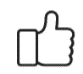 ¿Busqué en el diccionario o consulté con un familiar el significado de las palabras que no conocía?¿Me devolví a leer las indicaciones cuando no comprendí qué hacer?¿Contesté las actividades (preguntas) sobre el texto?Con el trabajo autónomo voy a aprender a aprenderCon el trabajo autónomo voy a aprender a aprenderValoro lo realizado al terminar por completo el trabajo.Marca una X encima de cada símbolo al responder las siguientes preguntasValoro lo realizado al terminar por completo el trabajo.Marca una X encima de cada símbolo al responder las siguientes preguntas¿Leí mi trabajo para saber si es comprensible lo escrito o realizado?¿Revisé mi trabajo para asegurarme si todo lo solicitado fue realizado?¿Me siento satisfecho con el trabajo que realicé?Explico¿Cuál fue la parte favorito del trabajo?¿Qué puedo mejorar, la próxima vez que realice la guía de trabajo autónomo?Explico¿Cuál fue la parte favorito del trabajo?¿Qué puedo mejorar, la próxima vez que realice la guía de trabajo autónomo?Autoevaluación de mi desempeñoAutoevaluación de mi desempeñoAutoevaluación de mi desempeñoValoro lo realizado al terminar por completo el trabajo.Marca una X encima de cada símbolo al responder las siguientes preguntasValoro lo realizado al terminar por completo el trabajo.Marca una X encima de cada símbolo al responder las siguientes preguntasValoro lo realizado al terminar por completo el trabajo.Marca una X encima de cada símbolo al responder las siguientes preguntas¿Expresé mi punto de vista del texto?¿Mencioné mi punto de vista del texto, de manera general?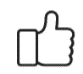 ¿Expresé mi punto de vista del texto?¿Aludí a aspectos literales del texto para explicar mi punto de vista?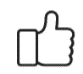 ¿Expresé mi punto de vista del texto?¿Aclaré aspectos de mi punto de vista, para facilitar su entendimiento de una manera más sencilla?¿Expliqué mi interpretación del texto, con el apoyo de citas?¿Mencioné mi interpretación, con base en el análisis del texto, de manera general¿Expliqué mi interpretación del texto, con el apoyo de citas?¿Aludí a aspectos inferenciales del texto, para apoyar mi  interpretación?¿Expliqué mi interpretación del texto, con el apoyo de citas?¿Aclaré aspectos de mi interpretación del texto por medio de evidencias, para facilitar su entendimiento de una manera más sencilla?¿Sustenté mi interpretación, con ejemplos de otros textos?¿Mencioné el conocimiento de ejemplos de otros textos que contribuyen a mi interpretación?¿Sustenté mi interpretación, con ejemplos de otros textos?¿Elegí los ejemplos de otros textos para apoyar mi interpretación?¿Sustenté mi interpretación, con ejemplos de otros textos?¿Apoyé mi interpretación, de manera válida, con ejemplos de otros textos?¿Puse en práctica otras acciones para mejorar mi práctica de lectura diaria?¿Cité generalidades sobre mejoras en mi proceso de lectura diario?¿Puse en práctica otras acciones para mejorar mi práctica de lectura diaria?¿Resalté aspectos que deben mejorarse respecto de mi práctica de  lectura diaria?¿Puse en práctica otras acciones para mejorar mi práctica de lectura diaria?¿Hice mejoras respecto de mi práctica de la lectura diaria?¿Evalué los resultados obtenidos a partir de mi   práctica de  lectura diaria?¿Comenté de forma general la vivencia de mi  lectura diaria?¿Evalué los resultados obtenidos a partir de mi   práctica de  lectura diaria?¿Destaqué algunos resultados de mi ejercicio de  lectura diaria?¿Evalué los resultados obtenidos a partir de mi   práctica de  lectura diaria?¿Evalué los resultados obtenidos a partir de mi práctica de lectura diaria?Una vez realizadas las actividades, ¿cuál(es) aprendizajes obtuve con la guía  de trabajo autónomo?Una vez realizadas las actividades, ¿cuál(es) aprendizajes obtuve con la guía  de trabajo autónomo?Una vez realizadas las actividades, ¿cuál(es) aprendizajes obtuve con la guía  de trabajo autónomo?Fragmento que llamó más mi atención.¿Por qué escogí este fragmento? ¿Por un aspecto personal o por su importancia en el desarrollo de texto? Explico.¿Hay algo más en el texto que me capturó la atención? ¿Qué?¿Estoy de acuerdo con el final o las conclusiones del texto? ¿Por qué?Busco una imagen, un fragmento, una canción, etc., (también puedo crearlas), que asocié con el texto leído y con los sentimientos que me despertó. Explico en un pequeño texto el motivo (uno a dos párrafos).